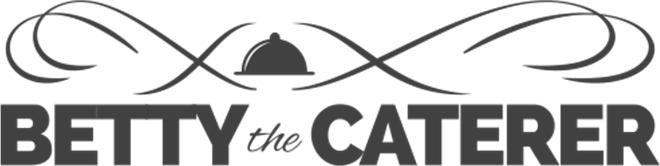 BETTY’S PANTRYMonday, November 23, 2020Dear Friends:“Food feeds the soul”, as our Grandmother’s would say. Everyone left the dining room table with a huge smile of satisfaction on their faces. Another WONDERFUL Meal!!Let’s continue the tradition of DELICIOUS Meals by launching our NEW A LA CARTE MENU, while still serving our Pantry Meals.DELIVERY SCHEDULE:Our delivery schedule for December will be the following:Thursday, December 3, 2020Thursday, December 10, 2020Thursday, December 17, 2020The locations are listed below:Melrose B’nai Israel Emanu-El from 12:30PM TO 2:30PMAdath Israel on the Main Line from 12:30PM through 2:30PMWe will take orders for the week until Monday at 12:00 Noon for that Thursday. If you wish to order, kindly place your orders as soon as you are able to so we can continue to take care of everyone. We will continue the practice of strict Social Distancing Guidelines and an increase in our sanitation procedures. We want to take care of everyone so call us with your orders. We are here and awaiting to be there for you.WE HAVE NEW ADDITIONS FOR THE PANTRY MEALS: SHREDDED BARBECUED BRISKET, COUNTRY FRIED STEAK, LEMON BASIL SALMON AND SOME OF OUR OLD FAVORITES:HEARTY MEATLOAF, CHEESE LASAGNA ROLL-UPS AND, OF COURSE, BETTY THE CATERER’S CHEESE BLINTZES.Our Meals Program will be ongoing and so will our NEW A LA CARTE MENU. Please email your orders to jeffk@bettythecaterer.com or ilanaw@bettythecaterer.com or you can call our office: 215-224-8400.The meals are all freshly prepared in our Kosher Kitchen. Just HEAT, EAT AND ENJOY! Please see our web site for menus: bettythecaterer.com. BE SAFE AND STAY HEALTHY.Thank you. It is our PLEASURE TO SERVE YOU!!!FROM OUR KITCHEN TO YOURS, BETTY’S PANTRY IS MAKING FRESH THREE COURSE MEALS TO BE PICKED UP AT AREA SYNAGOGUES. PLEASE FEEL FREE TO ORDER ANY MEAL, AS MANY AS YOU WANT. THESE MEALS ARE ALL FRESHLY PREPARED MEALS AND CAN BE FROZEN.$8.00 - $10.00 - $12.00 PER MEAL PLUS APPLICABLE SALES TAX - 10 MEALS MINIMUM. BETTY’S PANTRY MENU SELECTION 	SIX REGULAR SIZE POTATO LATKES WITH APPLESAUCE $10.00DOES NOT INCLUDE SOUP AND DESSERT.ALL ENTREES ARE ACCOMPANIED WITH A FRESHLY BAKED ROLL FROM ROLING’S BAKERY & FRESH VEGETABLE MEDLEY. PLEASE SELECT 1 SOUP OR 1 SALAD PER ENTRÉE. 	SHREDDED BARBECUE BRISKET WITH MASHED POTATOES - $12.00-GF 	COUNTRY FRIED STEAK WITH ROASTED POTATOES - $10.00 	LEMON BASIL SALMON WITH RISOTTO - $10.00-GF 	TURKEY AND MUSHROOM MEATBALLS WITH MASHED POTATOES 	MEATLOAF WITH BROWN GRAVY AND ROASTED POTATOES 	HERBED TURKEY WITH MASHED POTATOES CRANBERRY RELISH AND GRAVY - GF 	ASIAN GLAZED CHICKEN WITH VEGETABLE RISOTTO - GF 	FOUR CHEESE MACARONI AND CHEESE WITH STEWED TOMATOES - DAIRY 	CHEESE LASAGNA ROLL-UPS - DAIRY 	CHEESE BLINTZES WITH FRESH FRUIT COMPOTE - DAIRYSALAD AND SOUP SELECTIONS (*PAREVE) - PLEASE SELECT 1 PER MEAL 	TOSSED SALAD* 	BEEF CABBAGE SOUP- GF	 	VEGETARIAN VEGETABLE SOUP*DESSERT:	 	JEWISH APPLE CAKE*	 	CHOCOLATE CHIP COOKIE* 	CHOCOLATE FUDGE BROWNIE*NAME:  	ADDRESS: 	CITY: 	ZIP:  	PHONE #: 	EMAIL:  	PICKUP LOCATION-CIRCLE ONE: MELROSE B’NAI ISRAEL EMANU-EL	ADATH ISRAEL-MAIN LINEPICKUP DATE:  	Visa/MC Only: 	EXP: 	3 DIGIT CODE:  	A LA CARTE TAKE-OUT MENUSOUPS BY THE QUART - $6.99 per Quart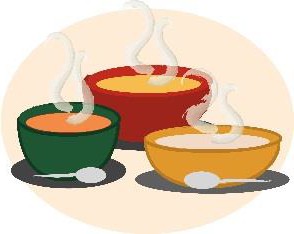  	  Chicken Noodle Soup 	  Tomato Basil Soup 	  Split Pea SoupENTRÉE SELECTIONS 		3 – 6 oz. Grilled Chicken Breast - $10.00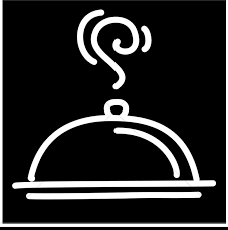  		3 – 4 oz. Fresh Salmon Cakes served with Tartar Sauce - $15.00 		3 – 6 oz. Portions of Grilled Salmon - $18.00 		Quart of Tex-Mex Chili with Homemade Cornbread - $9.99 		3 – 4 oz. Stuffed Cabbage in Sweet and Sour Sauce - $12.00 		8 – 2 oz. Sweet and Sour Meatballs - $7.99SENSATIONAL SIDES 		2 Halves of Twice Baked Potatoes - $4.50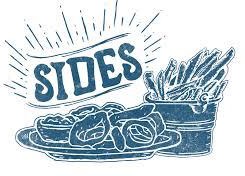  		28-30 oz. Tray of Wild Mushroom Risotto - $9.99 		28-30 oz. Roasted Vegetables - $17.99 		28-30 oz. Kasha and Bowties - $9.99 BETTY THE CATERER’S 		2 Slices of Signature Apple Strudel $6.00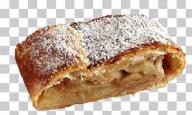 CHANUKAH SPECIAL ONLY FOR THE WEEK OF THURSDAY, DECEMBER 10, 2020Freshly Baked by Pastry Chef George in our own Bakery! 		6 Pieces of Sufganiyot – Jelly Donuts - $5.99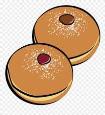 